Great Bradley Church, Suffolk: Grave Number 82John Ian Scovell Martin  John Ian Scovell Martin  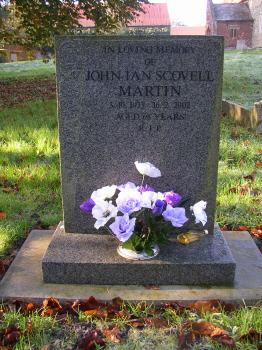  IN LOVING MEMORY OF
JOHN IAN SCOVELL
MARTIN
3.10.1993 - 16.2.2002
AGED 68 YEARS
R.I.P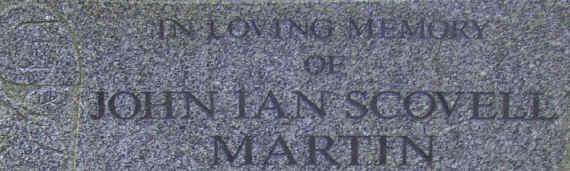 